1. melléklet a 19/2017.(X.27.) önkormányzati rendelethez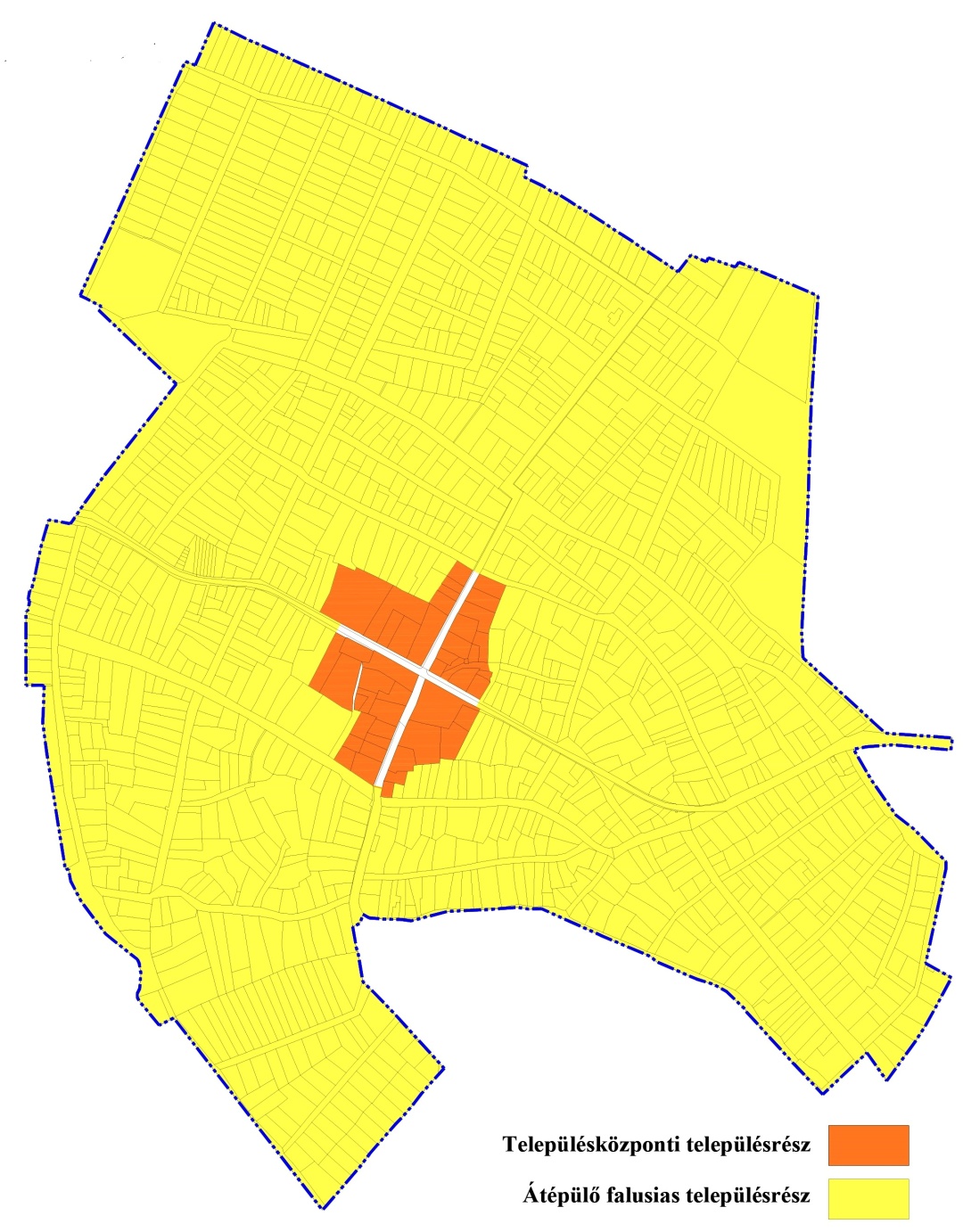 